ПРОГОЛОСУЙ ЗА РЕМОНТ НАШЕЙ ДОРОГИ!На сайте dobrodel.ru открыто голосование за реконструкцию дороги«с.п.Никоновское к СНТ "Рассвет-Натальино"»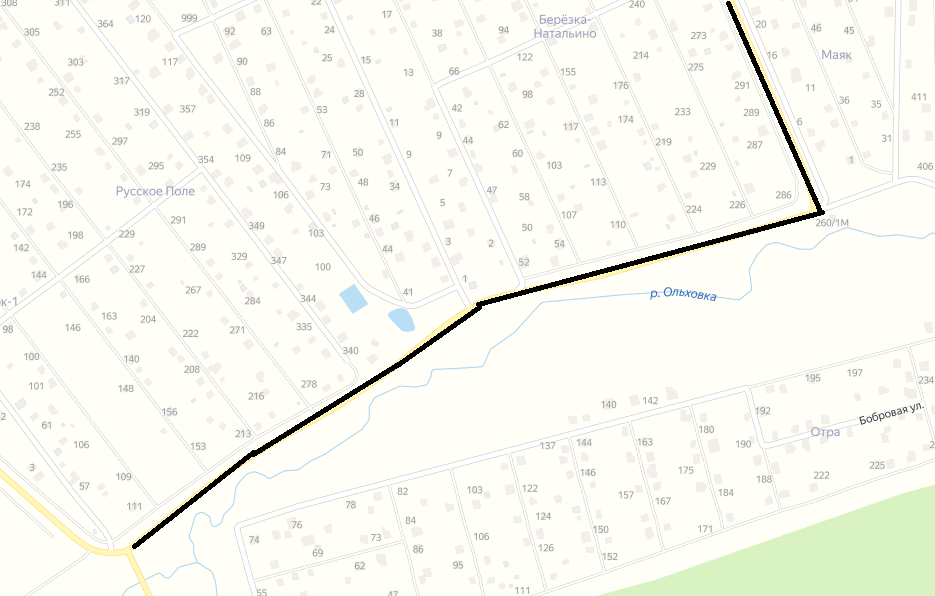 Для того чтобы проголосовать нужно сделать 3 простых шага:Открыть сайт на своем смартфоне по ссылке: https://vote.dobrodel.ru/dorogi2021/map/28/502528или через QR – код: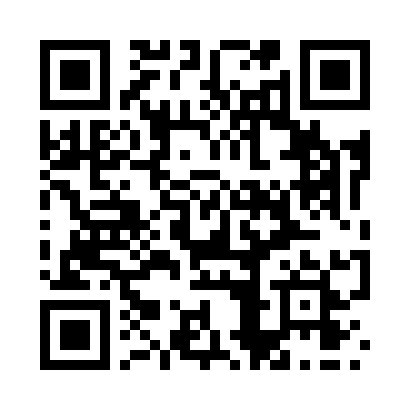 Авторизуйтесь на сайте по учетной записи сайта Госуслуги.Проголосуйте и оставьте комментарий.